CCNN T2: LA NUTRICIÓN 2. LOS APARATOS CIRCULATORIO Y EXCRETOR1. – El aparato circulatorioAparato circulatorio  lleva nutrientes, O2 y desechos a todo el cuerpoAparato circulatorio  formado por sangre, vasos sanguíneos y corazón1.1 – La sangreSangre  llega a células  2 partes  plasma y célulasPlasma  líquido (>% agua)  transporta  nutrientes,  sustancias de desecho y otras sustanciasCélulas  varios tipos  glóbulos rojos (transportan O2), glóbulos blancos (defensa) y plaquetas (curar heridas)1.2 – Los vasos sanguíneosVasos sanguíneos  conductos sangre  tres tipos  arterias, venas y capilaresArterias  sangre  corazón  órganos  gruesas y elásticasVenas  sangre  órganos – corazón  + finos que las arteriasCapilares  sangre  interior de órganos  venas y arterias tienen  capilares sanguíneos1.3 – El corazónCorazón  sangre a partes de cuerpo  está en caja torácica entre los pulmonesCorazón  2 partes (izq y der)  parte izq y der  2 partes  aurícula (venas) y ventrículo (arterias)Aurícula y ventrículo se comunican  válvula  sangre aurícula – ventrículo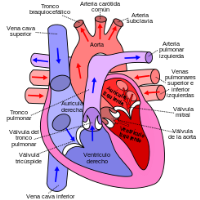 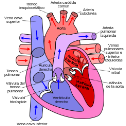 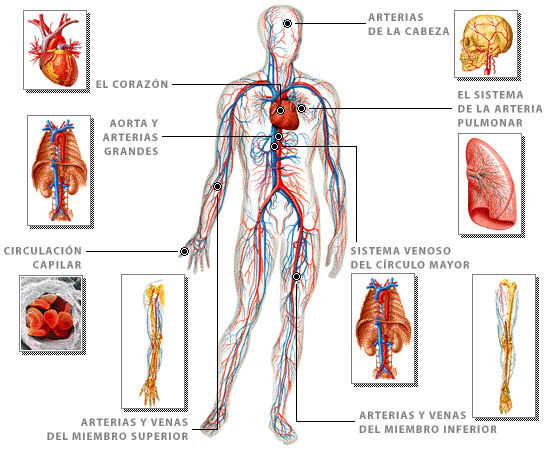 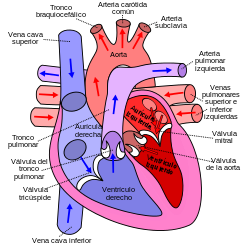 2. – La circulación de la sangreVasos sanguíneos  circuito que recorre la sangreCorazón  late sin parar  2 mov.  contracción (sístole) y relajación (diástole)2 tipos de circulación  pulmonar y general2.1 – La circulación pulmonarCirculación pulmonar  circuito de sangre entre corazón y pulmonesSe produce  intercambio de gases en los pulmonesRecorrido:1º sangre con Co2  aurícula derecha2º de aurícula derecha  ventrículo derecho3º ventrículo derecho  arteria derecha  pulmones4º pulmones  alveolos pulmonares5º en alveolos intercambio de gases: sangre suelta Co2 y coge O2 6º sangre con O2  aurícula izquierda7º aurícula izquierda  ventrículo izquierdo2.2 – La circulación generalCirculación general  recorrido de sangre por todo el cuerpo excepto por pulmonesSangre  suelta O2 y coge el Co2 de los órganosRecorrido:1º ventrículo izquierdo  arteria aorta2º arteria aorta  vasos  capilares de los órganos3º sangre suelta nutrientes y O2  recoge Co2 y desechos4º venas con sangre con desechos  corazón (aurícula derecha)3. – La excreciónNuestras células  sustancias de desechoLas sustancias son tóxicas  las expulsamosExcreción  función que expulsa los desechos de nuestro cuerpoExcreción  aparato excretor, glándulas sudoríparas y pulmones3.1 – El aparato excretorAparato excretor formado por  riñones, uréteres, vejiga y uretraRiñones  órganos principales  forma de alubia  están en la parte posterior del abdomen  se forma la orinaUréteres  2 conductos que transportan orina de riñones a vejigaVejiga  órgano donde se acumula la orina antes de ser expulsada  forma de bolsa y paredes elásticas  puede estirarse y contraerseUretra  comunica vejiga con exterior3.2 – El funcionamiento del aparato excretorRecorrido1º sangre del cuerpo pasa por riñones2º riñones filtran la sangre y retienen los desechos  orina3º desechos  riñones  uréteres  vejiga4º orina se produce continuamente y se acumula en la vejiga5º vejiga se llena  uretra  se expulsa del cuerpomás del 95% de la orina  agua  hay que recomponerla3.3 – Las glándulas sudoríparasGlándulas sudoríparas  forman sudor  liquido compuesto por agua, sales y sustancias de desechoSoltar sudor  eliminamos desechos, por eso estas glándulas forman partes del proceso de excreciónGlándulas sudoríparas  están por toda la pielCada glándula es un tubo que se enrolla en forma de globo y se comunica con el exterior por un poro que suelta el sudor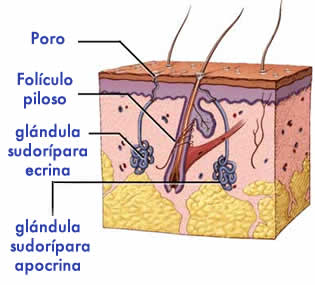 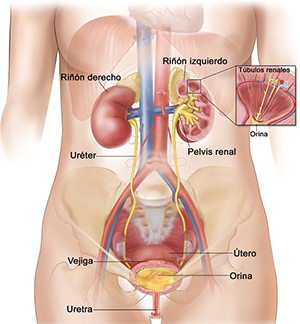 4. – La salud de los aparatos circulatorio y excretor4.1 – Enfermedades del aparato circulatorioEnfermedades aparato circulatorio  frecuentes y graves  pueden causar la muerteEnfermedades aparato circulatorio  arteriosclerosis y el infarto de miocardioArteriosclerosis  vasos más duros  grasa en su interiorCausa estrechamiento del grosor interno  puede taponarseResultado  grave  órg al que llegaba el vaso se queda sin O2 y sin nutrientesInfarto de miocardio  parte corazón  sin sangreO2 y nutrientes  corazón por arterias coronarias  arteria coronaria se tapona por arteriosclerosis  infartoAnteriores enfermedades  adultos  influye mucho la niñezPrevenir enfermedades  3 hábitos saludables  dieta saludable, hacer ejercicio y no beber alcohol ni fumar tabaco4.2 – La dieta saludableDieta  fundamental para salud general y del aparato circulatorio3 consejos  no tomar demasiados hidratos de carbono y grasas, evitar grasas de origen animal (excepto la de pescado azul) en cambio las de origen vegetal son más saludables y evitar tomar sal en exceso4.3 – La salud del aparato excretor2 hábitos básicos para salud de aparato excretor:Beber suficiente agua perdemos agua a través de la orina, el sudor, la respiración y la evaporación a través de la pielMantener la piel limpia  piel está por todo el cuerpo y bacterias se depositan en ella  pueden entrar en nuestro cuerpo a través de las glándulas sudoríparas